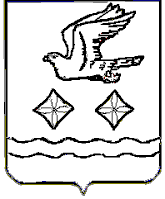                                     АДМИНИСТРАЦИЯГОРОДСКОГО ОКРУГА СТУПИНОМОСКОВСКОЙ ОБЛАСТИПОСТАНОВЛЕНИЕ ________________№_________________г. СтупиноОб утверждении Регламента организации культурных и спортивных мероприятий на открывающихся после благоустройства объектах на территории городского округа Ступино Московской областиВ соответствии с Федеральным законом от 06.10.2003 №131-ФЗ «Об общих принципах организации местного самоуправления в Российской Федерации», уставом городского округа Ступино Московской области, руководствуясь письмом Министерства культуры и туризма Московской области от 18.08.2022 №17Исх-6632, в целях формирования единого стандарта организации и проведения культурных и спортивных мероприятий на открывающихся после благоустройства объектах на  территории городского округа Ступино Московской областиПОСТАНОВЛЯЮ:Утвердить Регламент организации культурных и спортивных мероприятий на открывающихся после благоустройства объектах на территории городского округа Ступино Московской области (Приложение).2. Контроль за исполнением настоящего постановления возложить на заместителя главы администрации городского округа Ступино Московской области - председателя комитета культуры и молодежной политики Калинину Ю.Ю., заместителя главы администрации городского округа Ступино Московской области Жукова М.В.Глава городского округа СтупиноМосковской области                                                                              С.Г. Мужальских                                                                               Приложение                                                                               к постановлению администрации                                                                                 городского округа Ступино                                                                                                 Московской области                                                                                от____________№____________РЕГЛАМЕНТорганизации культурных и спортивных мероприятий на открывающихся после благоустройства объектах на территории городского округа Ступино Московской области Настоящий регламент разработан в целях формирования единого стандарта организации и проведения культурных и спортивных мероприятий на открывающихся после благоустройства объектах на территории городского округа Ступино Московской области. К благоустроенным объектам в соответствии с настоящим регламентом относятся:общественные территории;парки культуры и отдыха.Общее руководство по подготовке и проведению культурных и спортивных мероприятий на открывающихся после благоустройства объектах осуществляется соответствующей рабочей группой (далее – рабочая группа), состав и положение о которой утверждается администрацией городского округа Ступино Московской области по согласованию с Министерством культуры и туризма Московской области, Министерством физической культуры и спорта Московской области, Министерством благоустройства Московской области.Рабочая группа формируется из уполномоченных представителей Министерства культуры и туризма Московской области, Министерства физической культуры и спорта Московской области, Министерства благоустройства Московской области, администрации городского округа Ступино Московской области. Состав рабочей группы должен составлять не менее 5 человек.Обеспечение работы рабочей группы, а также организационное и финансовое обеспечение подготовки и проведения культурных и спортивных мероприятий на открывающихся после благоустройства объектах  осуществляется администрацией городского округа Ступино Московской области В задачи рабочей группы входит:подготовка и проведение культурных и спортивных мероприятий на открывающихся после благоустройства объектах, в том числе с учетом положений стандартов, указанных в пунктах 7-8 настоящего регламента;привлечение инвесторов к организации и проведению культурных и спортивных мероприятий на открывающихся после благоустройства объектах;утверждение положения по организации и проведению культурных и спортивных мероприятий на открывающихся после благоустройства объектах.Стандарт по организации открытия благоустроенных общественных территорий городского округа Ступино Московской области приведен в Приложении 1 к настоящему Регламенту.Стандарт по организации открытия благоустроенных парков культуры и отдыха на территории городского округа Ступино Московской области приведен в Приложении 2 к настоящему Регламенту.Приложение 1к Регламенту организации культурных и спортивных мероприятий на открывающихся после благоустройства объектах на территории  городского округа Ступино Московской областиСТАНДАРТпо организации открытия благоустроенных общественных территорий городского округа Ступино Московской области                                                                     Приложение 2к Регламенту организации культурных и спортивных мероприятий на открывающихся после благоустройства объектах на территории городского округа Ступино Московской областиСТАНДАРТпо организации открытия благоустроенных парков культуры и отдыха на территории городского округа Ступино Московской областиЛИСТ СОГЛАСОВАНИЯПроект правового акта вносит:Проект правового акта соответствует требованиям инструкции по делопроизводству:Проект правового акта соответствует требованиям законодательства:Проект правового акта согласован:Разослать: в дело –1 экз., Калинина Ю.Ю.-1 экз., Жуков М.В.- 1 экз., Протопопов С.В.-1 экз., Генералова Е.В.-1 экз.,  управление благоустройства-1 экз.,  комитет культуры и молодежной политики - 1 экз., комитет физической культуры и спорта-1экз., управление делами-1 экз., управление взаимодействия со СМИ-1 экз., управление потребительского рынка, рекламы и сельского хозяйства-1 экз.Чалова Серафима Владимировна8 (496) 642-75-96Наименование мероприятия/площадкиОписаниеКоличественные показателиОтветственный исполнительУстановка стендов «Было/Стало» 
за две недели до открытия  
На общественной территории установка информационного стенда с фотографиями, (до реконструкции, после реконструкции)В зависимости 
от площадки территории 
от 1 до 5управление благоустройстваОформление территорииОбеспечение оформления основных элементов благоустройства (детские и спортивные площадки, сцены и т.д.):- установка флагштоков, - установка информационных стендов с правилами поведения- размещение баннеров для оформления на основных элементах благоустройства (детские и спортивные площадки, сцены и т.д.)В зависимости 
от количества основных элементов благоустройства от 1 до 5управление благоустройстваУстановка точек «Обратной связи» за две недели 
до открытия Организация сбора предложений по наполнению общественной территории культурными и спортивными активностями (при наличии соответствующей инфраструктуры) В зависимости 
от площадки общественной территории
от 1 до 5комитет культуры и молодежной политикикомитет физической культуры и спорта Пресс-завтрак/ 
Обсуждения 
с представителями местных сообществ жителей и СМИ в день открытия Организация на площадке общественной территории обсуждений с участием представителей архитектурного сообщества, представителем «команды Губернатора Московской области», и т.д. Обеспечение публикаций в   СМИ и социальных сетях об открытии общественной территории управление взаимодействия со средствами массовой информацииУстановка и работа информационных точек в день открытия Раздача брошюр с расписанием регулярных культурных и спортивных активностей на территории, а также крупных событий на месяц вперед (при наличии соответствующей инфраструктуры)В зависимости 
от площадки территории 
от 1 до 5комитет культуры и молодежной политикикомитет физической культуры и спорта Установка и работа фотозоны для посетителей 
в день открытияФотозона предполагает фотографирование с соответствующими хэштегами.В зависимости 
от площадки территории 
от 1 до 5управление благоустройстваУстановка точек арендыОрганизация проката велосипедов, самокатов роликов (бесплатно в день открытия)Не менее 1 точкиуправление потребительского рынка, рекламы и сельского хозяйстваПрезентация работы объекта для широкой аудитории в день открытия Организация работы культурных и спортивных площадок на территории, отражающих регулярное расписание активностей в формате мастер-классов, лектория, показательных выступлений (при наличии соответствующей инфраструктуры)Не менее5 площадоккомитет культуры и молодежной политикикомитет физической культуры и спортаБесплатный товар или услуга для посетителей объекта в день открытияВ качестве подарка для посетителей в день открытия общественной территории  раздачи, например, шаров для детей, мороженого или бесплатная работа аттракционов.Раздача не менее 500 товаров управление потребительского рынка, рекламы и сельского хозяйстваОрганизация концертной программы с участием «хедлайнера» в день открытия территорииОрганизация праздничной концертной программы 
с участием известных исполнителей и коллективов региона, страны (при наличии соответствующей инфраструктуры)2 часовой концерткомитет культуры и молодежной политикиОрганизация детской анимационной программы в день открытия территорииОрганизация игровой программы с участием ростовых кукол и аниматоровВ зависимости от площади общественной территории 2-3 программыкомитет культуры и молодежной политикиНаименование мероприятия/площадкиОписаниеКоличественные показателиОтветственный исполнительУстановка стендов «Было/Стало» за две недели до открытия парка На территории парка установка информационного стенда с фотографиями каким был парк до реконструкцииВ зависимости 
от площадки парка 
от 1 до 5комитет культуры и молодежной политикиМБУК «Парки культуры и отдыха»Оформление территорииОбеспечение оформления основных элементов благоустройства (детские и спортивные площадки, сцены и т.д.) - установка флагштоков, согласно брендбуку «Парки Подмосковья»-установка информационных стендов с правилами поведения, согласно брендбуку «Парки Подмосковья»- размещение логотипа «Парки Подмосковья» и логотипа (названия) парка на афишах и маркетинговых материалах- размещение логотипа «Парки Подмосковья» и логотипа (названия) парка на баннерах для оформления территории парка, сцены, фотозоны и других носителях праздничной символики.  - размещение логотипа «Парки Подмосковья» и логотипа (названия) парка на сувенирную продукциюВ зависимости 
от количества основных элементов благоустройства от 1 до 5комитет культуры и молодежной политики МБУК «Парки культуры и отдыха»Установка точек «Обратной связи» за две недели 
до открытия паркаОрганизация сбора предложений по наполнению парка культурными и спортивными активностямиВ зависимости 
от площадки парка 
от 1 до 5комитет культуры и молодежной политикиМБУК «Парки культуры и отдыха»Пресс-завтрак/ Обсуждения с представителями местных сообществ жителей и СМИ в день открытия Организация на площадке парка обсуждений с участием представителей архитектурного сообщества, представителем «команды Губернатора Московской области», представителем коллектива парка. В рамках встречи проведение презентации режима работы парка, календарного плана активностей на территории парка и другие вопросы. Обеспечение публикаций в СМИ и социальных сетях об открытии парка и информации 
о расписании активностей на площадке объектауправление взаимодействия со средствами массовой информации комитет культуры и молодежной политикиУстановка и работа информационных точек 
в день открытия Раздача брошюр с расписанием регулярных культурных и спортивных активностей на территории парка, а также крупных событий на месяц впередВ зависимости 
от площадки парка от 1 до 5комитет культуры и молодежной политикикомитет физической культуры и спортаУстановка и работа фотозоны для посетителей 
в день открытияФотозона предполагает фотографирование с хэштегами парка/дирекции парков, получение информации об аккаунтах в социальных сетях паркаВ зависимости 
от площадки парка 
от 1 до 5комитет культуры и молодежной политикиМБУК «Парки культуры и отдыха»Установка точек арендыОрганизация проката велосипедов, самокатов роликов (бесплатно в день открытия)Не менее 3 точеккомитет культуры и молодежной политикиМБУК «Парки культуры и отдыха»Презентация работы объекта для широкой аудитории в день открытия Организация работы культурных и спортивных площадок на территории парка, отражающих регулярное расписание активностей (в формате мастер-классов, лектория, показательных выступлений)Не менее 5 площадоккомитет культуры и молодежной политикикомитет физической культуры и спортаБесплатный товар или услуга для посетителей объекта в день открытияВ качестве подарка для посетителей в день открытия парка организация раздачи, например, шаров для детей, мороженого или бесплатная работа аттракционов.Раздача не менее 500 товаров управление потребительского рынка, рекламы и сельского хозяйстваОрганизация концертной программы с участием «хедлайнера» в день открытия паркаОрганизация праздничной концертной программы 
с участием известных исполнителей и коллективов региона, страны2-часовой концерткомитет культуры и молодежной политикиОрганизация детской анимационной программы в день открытия паркаОрганизация игровой программы с участием ростовых кукол и аниматоровВ зависимости от площади парка 2-3 программы в разных частях паркакомитет культуры и молодежной политики